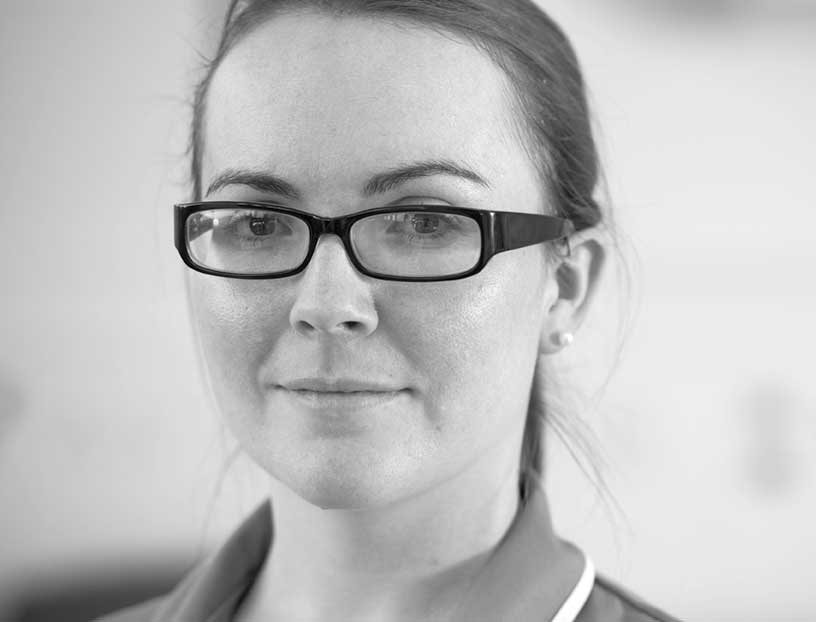 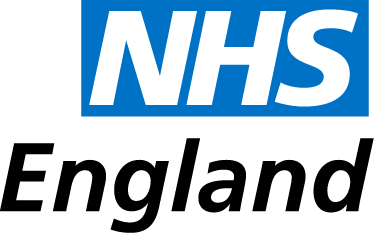 Change in Control NotificationVersion number:	2 (changed to new corporate template – no change to content)First published:	May 2014Updated:		May 2015Prepared by:		NHS Standard Contract Team			nhscb.contractshelp@nhs.netClassification:	OfficialPublications Gateway Reference:	03483NHS STANDARD CONTRACT - CHANGE IN CONTROL NOTIFICATION(To be served by the Provider on the Co-ordinating Commissioner in accordance with General Condition 36)SIGNED BY[INSERT AUTHORISED SIGNATORY’S NAME]for and on behalf of the ProviderCONTRACT REFERENCEPROVIDERCO-ORDINATING COMMISSIONERDate of Change in Control Date of Change in Control NotificationName of entity to which Change in Control relatesRole of affected entity(delete as appropriate and give further details as required)Provider/Provider’s Holding Company (state relationship)Material Sub-Contractor/Material Sub-contractor’s Holding Company (state relationship)(If Material Sub-contractor, state services provided)Details of Change in Control and transaction effecting Change in Control Regulatory approvals required and confirmation of receiptList all regulators  whose consent is required by Law (delete/complete as appropriate)Monitor/Care Quality Commission/Charity Commission/ Other (give details)Confirm that, from each relevant regulator whose consent is required by Law that consent has been obtainedDetails of approval (give further details as required)Consequential Changes to Provider’s operations(State:‘The Provider has no intention or proposal to make a consequential change to its operations.’ OR‘The Provider intends or proposes to make a consequential change to its operations but that change will not have an adverse impact on its ability to provide the Services in accordance with the Contract.’ OR‘The Provider intends or proposes to make a consequential change to its operations which will or is be likely to have an adverse impact on its ability to provide the Services in accordance with the Contract.’ as appropriate, and give details as necessary.)(NB General Conditions 24.3 and 24.4)Disposal of Provider’s Premises(Either state ‘The Provider has no intention or proposal to sell or otherwise dispose of any legal or beneficial interest in the Provider’s Premises as a result of or in connection with the Change in Control’ OR give further details)(NB General Condition 24.5)Variations required as a result of Change in Control(Refer to relevant Variation ProposalOR state ‘Not applicable’)(NB General Conditions 24.3 and 24.4)